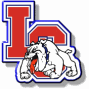 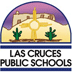 Las Cruces Public School Cross Country InvitationalHosted by Las Cruces High SchoolSeptember 27th, 2014At ONATE HIGH SCHOOLDate: September 27, 2014Location: Onate High School-back parking lotStart time of first RACE: 9:00amCoaches Meeting at 8:30 by packet pickup tableCourse Description: 3 miles that consists of grass, pavement, dirt, and some sandOrder of Events:Girls Varsity- 7 runners 9:00AM rolling starts for the following racesBoys Varsity- 7 runners following the girlsGirls Open- unlimited entriesBoys Open- unlimited entriesThere will only be a small concession stand with fruit, granola bars and drinks.Meet Requirements: You need to sign up at http://runnercard.comYou may have to set up an account if you do not have one. It is free.Please, include all potential runners to limit changes the day of the race. Entries are due by Thursday September 25 at noon.  We will be using BOTH a card system and the HYTEK software for the meet. You will be given bar codes for each of your runners to put on their cards after the races.  PLEASE, make sure you or your runners turn their cards into the scorer’s table after the race in the time limit: failure to do so will result in disqualification of your team.Entries are due by Thursday September 25th at noon on RUNNER CARDWendi Fornear, Head Coach, Cell # 575-639-0939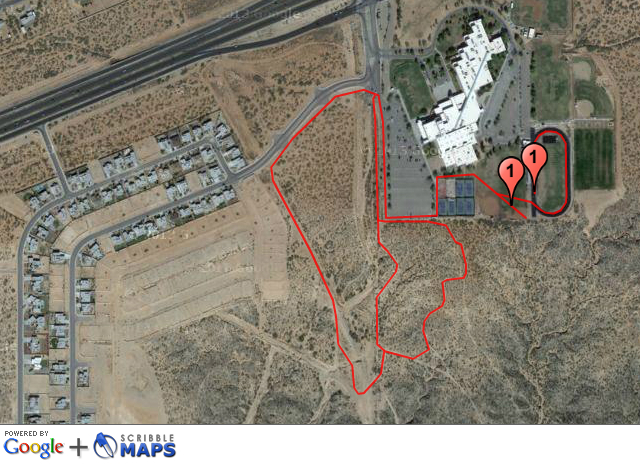 